Savez udruženja likovnih umetnika Vojvodine, raspisuje Konkurs za izlaganje u Galeriji SULUV, u 2018 godini. Bulevar Mihajla Pupina 9, 21000 Novi Sad NA KONKURS MOGU DA APLICIRAJU: - Svi aktivni članovi Udruženja (članovi koji su izmirili svoje obaveze i izvršili uplate članarine utvrđene skupštinskom odlukom Udruženja do kraja februara 2017. godine – za tekuću i prethodne dve godine).- Druga udruženja (na osnovu saradnje ili donacije) koja se bave profesionalnim radom iz oblasti likovne umetnosti.KONKURS JE OTVOREN ZA:1. Samostalne izložbe2. Grupne izložbe3. Autorske - kustoske izložbe4. Jednodnevne prezentacije, projekcije, promocije, diskusije, panele ili druge događaje u polju likovnih umetnostiUDRUŽENJE OBEZBEĐUJE:1. Galerijski prostor2. Stručnu pomoć pri postavci3. PR aktivnost4. Dostupnu tehničku opremu5. Godišnji katalog Magazin sa recenzijom izložbe (izdanje Magazina je u dvanaestom mesecu tekuće godine)6. Foto dokumentacija sa otvaranjaIZLAGAČ OBEZBEĐUJE:1. Transport radova2. Postavku radova3. Svu dodatnu opremu i tehničku podršku koju SULUV ne obezbeđuje4. Putni trošak i smeštaj5. Donošenje i odnošenje radova iz galerijskog prostora6. Dostavljanje press materijala7. Dostavljanje materijala za godišnji katalog MagazinKONKURSNI MATERIJAL TREBA DA SADRŽI:1. Podatke (Tabela 1): Ime i prezime, broj telefona, imejl adresa, predlog termina za izlaganje, biografija, koncept (tekst koji je moguće primeniti i za najavu izložbe i druge promotivne svrhe), tehnički zahtevi.2. Portfolio radova sa kojim se konkuriše za termin izložbe u PDF formatu.10 fotografija radova, predloga sa osnovnim podacima, naziv rada, tehnika, dimenzije, godina nastanka; u slučaju da se aplicira za projekat koji nije produkcijski izveden (performans, interakcija..., priložiti opis izgleda, uz vizuelizaciju projekta u obliku skice, 3D modela...)3. Zipovan materijal za štampu(Izbor fotografija radova namenjenih za štampu, veličine ne manje od A4, rezolucije 300dpi)TABELA 1. Konkurs za samostalne izložbe u Galeriji SULUV za 2018. godinuSLANJE KONKURSNOG MATERIJALA:Prijavu treba poslati na:suluvkontakt@gmail.com sa naznakom Prijava Konkurs za izlaganje u Galeriji SULUV, u 2018 godiniili dostaviti na CD-u kancelariji Udruženja (Bul. Mihajla Pupina 9) utorkom, sredom i četvrtkom od 17 do 20 časova.ROK ZA PRIJAVU:Rok za slanje prijava je 30.11.2017. godineNepotpune prijave i prijave koje pristignu nakon roka neće se uzimati u razmatranje.Odluka o prihvaćenim projektima će biti donešena do 21.12.2017.godine, o čemu će svi kandidati biti obavešteni.Po dobijanju termina za izlaganje, na osnovu odluke Umetničkog saveta SULUV-a, umetnici će potpisati odgovarajući ugovor sa galerijom. Kontakt za dodatne informacije: 021/524-991, suluvkontakt@gmail.com*Napomena: mogućnost participacije SULUV-a u produkciji izložbi će zavisiti od visine odobrenog budžeta za organizaciju izložbi u 2018. godini. Tlocrt galerije: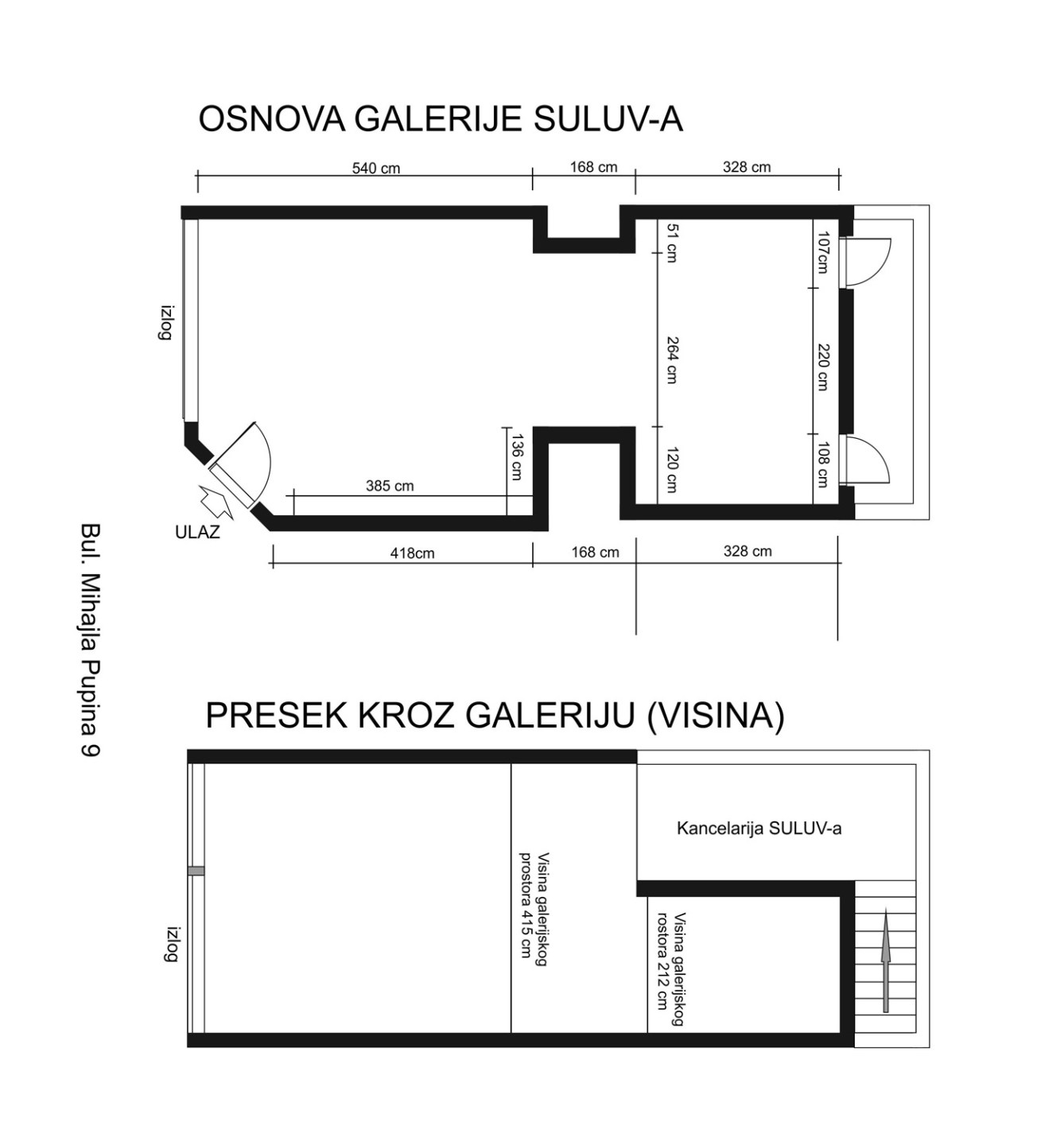 -Priloženi radovi ne treba da budu stariji od 5 (pet) godina.-Raspodela termina je od februara meseca.-Sav materijal koji se dostavlja prethodno treba zipovati (ZIP arhiva) i poslati imejlom, ili ako je nepohodno WeTransferom ili drugim serverom za slanje fajlova.-Konkuriše se isključivo sa radovima koji će biti u dodeljenom terminu i izloženi.-U izuzetnim slučajevima ostavlja se mogućnost izmene predloženog sadržaja za izložbu u potvrđenom terminu koji kandidat usklađuje u dogovoru sa Umetničkim savetom.Ime i prezime Telefon Imejl Predlog termina za izlaganje Biografija (do 700 karaktera)Tekst koji je moguće primeniti i za najavu izložbe u medijima i štampani materijalKoncept (do 900 karaktera)Tekst koji je moguće primeniti i za najavu izložbe u medijima i štampani materijalTehnički zahtevi